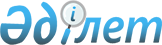 Қамысты ауданы әкімдігінің 2014 жылғы 10 сәуірдегі № 105 "2014 жылға арналған мектепке дейінгі тәрбие мен оқытуға мемлекеттік білім беру тапсырысын, жан басына шаққандағы қаржыландыру және ата-ананың ақы төлеу мөлшерін бекіту туралы" қаулысына өзгерістер енгізу туралыҚостанай облысы Қамысты ауданы әкімдігінің 2014 жылғы 6 маусымдағы № 170 қаулысы. Қостанай облысының Әділет департаментінде 2014 жылғы 2 шілдеде № 4906 болып тіркелді

      "Қазақстан Республикасындағы жергілікті мемлекеттік басқару және өзін-өзі басқару туралы" Қазақстан Республикасының 2001 жылғы 23 қаңтардағы Заңының 31-бабына, "Білім туралы" Қазақстан Республикасының 2007 жылғы 27 шілдедегі Заңының 6 - бабы 4- тармағының 8-1) тармақшасына сәйкес Қамысты ауданының әкімдігі ҚАУЛЫ ЕТЕДІ:



      1. Қамысты ауданы әкімдігінің "2014 жылға арналған мектепке дейінгі тәрбие мен оқытуға мемлекеттік білім беру тапсырысы, жан басына шаққандағы қаржыландыру, және ата-ананың ақы төлеу мөлшерін бекіту туралы" 2014 жылғы 10 сәуірдегі № 105 (Нормативтік құқықтық актілердің мемлекеттік тіркеу тізілімінде № 4633 тіркелген, 2014 жылғы 2 мамырда "Қамысты жаңалықтары-Камыстинские новости" газетінде жарияланған) қаулысына келесі өзгерістер енгізілсін:



      осы қаулының 1, 2 қосымшаларына сәйкес жоғарыда көрсетілген қаулыдағы № 1, 2 қосымшалары жаңа редакцияда жазылсын.



      2. Осы қаулының орындалуын бақылау аудан әкімінің орынбасары Ғазиз Ғұмарұлы Ахметчинге жүктелсін.



      3. Осы қаулы алғашқы ресми жарияланған күнінен кейін күнтізбелік он күн өткен соң қолданысқа енгізіледі және 2014 жылғы 1 мамырдан бастап пайда болған қатынастарға қолданылады.      Аудан әкімі                                Ж. Бисимбаев

Әкімдіктің        

2014 жылғы 6 маусымдағы  

№ 170 қаулысына 1 қосымшасы Әкімдіктің           

2014 жылғы 10 сәуірдегі № 105 

1 қосымшасымен бекітілген   Қамысты ауданының мектепке дейінгі білім

беру ұйымдарында 2014 жылға арналған мектепке

дейiнгi тәрбие мен оқытуға мемлекеттiк бiлiм

беру тапсырысы, республикалық бюджеттен нысаналы

трансферттер есебінен қаржыландырылатын жан

басына шаққандағы қаржыландыру және ата-ананың

ақы төлеу мөлшері      Кестенің жалғасы:      Кестенің жалғасы:

Әкімдіктің      

2014 жылғы 6 маусымдағы  

№ 170 қаулысына 1 қосымшасы Әкімдіктің        

2014 жылғы 10 сәуірдегі № 105 

1 қосымшасымен бекітілген   Қамысты ауданының мектепке дейінгі білім

беру ұйымдарында 2014 жылға арналған мектепке

дейiнгi тәрбие мен оқытуға мемлекеттiк бiлiм

беру тапсырысы, жергілікті бюджет қаражаты

есебінен қаржыландырылатын жан басына

шаққандағы қаржыландыру және ата-ананың

ақы төлеу мөлшері      Кестенің жалғасы:      Кестенің жалғасы:
					© 2012. Қазақстан Республикасы Әділет министрлігінің «Қазақстан Республикасының Заңнама және құқықтық ақпарат институты» ШЖҚ РМК
				№Мектепке дейінгі тәрбие мен оқыту ұйымдарының әкімшілік аумақтық орналасуыМектепке дейінгі тәрбие мен оқыту ұйымдарының атауыМектепке дейінгі тәрбие мен оқыту ұйымдарының тәрбиеленушілер саны1Қамысты ауданыДружба ауылы Дружба орта мектебі мемлекеттік мекемесінің жанындағы толық күн болатын мектепке дейінгі шағын орталық212Қамысты ауданыЖайылма ауылы Жайылма орта мектебі мемлекеттік мекемесінің жанындағы толық күн болатын мектепке дейінгі шағын орталық153Қамысты ауданыМешітті ауылы Мешітті бастауыш мектебі мемлекеттік мекемесінің жанындағы толық күн болатын мектепке дейінгі шағын орталық144Қамысты ауданыТалдыкөл ауылы Талдыкөл негізгі мектебі мемлекеттік мекемесінің жанындағы толық күн болатын мектепке дейінгі шағын орталық205Қамысты ауданыҚарабатыр ауылы "Ақбота" бөбек-жай бақшасы" мемлекеттік қазыналық коммуналдық кәсіпорны40№Мектепке дейінгі тәрбие мен оқыту ұйымдарының әкімшілік аумақтық орналасуыМектепке дейінгі тәрбие мен оқыту ұйымдарының атауыАйына мектепке дейінгі білім беру ұйымдарында жан басына шаққандағы қаржыландыру мөлшері (теңге)1Қамысты ауданыДружба ауылы Дружба орта мектебі мемлекеттік мекемесінің жанындағы толық күн болатын мектепке дейінгі шағын орталық112902Қамысты ауданыЖайылма ауылы Жайылма орта мектебі мемлекеттік мекемесінің жанындағы толық күн болатын мектепке дейінгі шағын орталық112903Қамысты ауданыМешітті ауылы Мешітті бастауыш мектебі мемлекеттік мекемесінің жанындағы толық күн болатын мектепке дейінгі шағын орталық112904Қамысты ауданыТалдыкөл ауылы Талдыкөл негізгі мектебі мемлекеттік мекемесінің жанындағы толық күн болатын мектепке дейінгі шағын орталық112905Қамысты ауданыҚарабатыр ауылы "Ақбота" бөбек-жай бақшасы" мемлекеттік қазыналық коммуналдық кәсіпорны18832№Мектепке дейінгі тәрбие мен оқыту ұйымдарының әкімшілік аумақтық орналасуыМектепке дейінгі тәрбие мен оқыту ұйымдарының атауыАйына мектепке дейінгі білім беру ұйымдарында ата-ананың ақы төлеу мөлшері (теңге)1Қамысты ауданыДружба ауылы Дружба орта мектебі мемлекеттік мекемесінің жанындағы толық күн болатын мектепке дейінгі шағын орталықүш жастан - 52202Қамысты ауданыЖайылма ауылы Жайылма орта мектебі мемлекеттік мекемесінің жанындағы толық күн болатын мектепке дейінгі шағын орталықүш жастан - 35883Қамысты ауданыМешітті ауылы Мешітті бастауыш мектебі мемлекеттік мекемесінің жанындағы толық күн болатын мектепке дейінгі шағын орталықүш жастан - 45004Қамысты ауданыТалдыкөл ауылы Талдыкөл негізгі мектебі мемлекеттік мекемесінің жанындағы толық күн болатын мектепке дейінгі шағын орталықүш жастан - 45005Қамысты ауданыҚарабатыр ауылы "Ақбота" бөбек-жай бақшасы" мемлекеттік қазыналық коммуналдық кәсіпорныүш жастан - 4203үш жастан - 5262№Мектепке дейінгі тәрбие мен оқыту ұйымдарының әкімшілік аумақтық орналасуыМектепке дейінгі тәрбие мен оқыту ұйымдарының атауыМектепке дейінгі тәрбие мен оқыту ұйымдарының тәрбиеленушілер саны1Қамысты ауданыАдай ауылы Адай орта мектебі мемлекеттік мекемесінің жанындағы толық күн болатын мектепке дейінгі шағын орталық162Қамысты ауданыБестөбе ауылы Бестөбе орта мектебі мемлекеттік мекемесінің жанындағы толық күн болатын мектепке дейінгі шағын орталық283Қамысты ауданыБестау ауылы Бестау орта мектебі мемлекеттік мекемесінің жанындағы жарты күн болатын мектепке дейінгі шағын орталық144Қамысты ауданыҚамысты ауылы № 1 Қамысты орта мектебі мемлекеттік мекемесінің жанындағы жарты күн болатын мектепке дейінгі шағын орталық215Қамысты ауданыҚамысты ауылы № 2 Қамысты орта мектебі мемлекеттік мекемесінің жанындағы толық күн болатын мектепке дейінгі шағын орталық606Қамысты ауданыКлочков ауылы Клочков орта мектебі мемлекеттік мекемесінің жанындағы толық күн болатын мектепке дейінгі шағын орталық167Қамысты ауданыАрқа ауылы Арқа орта мектебі мемлекеттік мекемесінің жанындағы толық күн болатын мектепке дейінгі шағын орталық408Қамысты ауданыЛиванов ауылы Ливанов орта мектебі мемлекеттік мекемесінің жанындағы толық күн болатын мектепке дейінгі шағын орталық169Қамысты ауданыСвободный ауылы Свободный орта мектебі мемлекеттік мекемесінің жанындағы жарты күн болатын мектепке дейінгі шағын орталық1210Қамысты ауданыОрқаш ауылы Орқаш негізгі мектебі мемлекеттік мекемесінің жанындағы жарты күн болатын мектепке дейінгі шағын орталық511Қамысты ауданыФрунзе ауылы Фрунзе орта мектебі мемлекеттік мекемесінің жанындағы толық күн болатын мектепке дейінгі шағын орталық1612Қамысты ауданыҚамысты ауылы "Айналайын" бөбек-жай бақшасы" мемлекеттік қазыналық коммуналдық кәсіпорны14013Қамысты ауданыАлтынсарин ауылы "Қарлығаш" бөбек-жай бақшасы" мемлекеттік қазыналық коммуналдық кәсіпорны120№Мектепке дейінгі тәрбие мен оқыту ұйымдарының әкімшілік аумақтық орналасуыМектепке дейінгі тәрбие мен оқыту ұйымдарының атауыАйына мектепке дейінгі білім беру ұйымдарында жан басына шаққандағы қаржыландыру мөлшері (теңге)1Қамысты ауданыАдай ауылы Адай орта мектебі мемлекеттік мекемесінің жанындағы толық күн болатын мектепке дейінгі шағын орталық143932Қамысты ауданыБестөбе ауылы Бестөбе орта мектебі мемлекеттік мекемесінің жанындағы толық күн болатын мектепке дейінгі шағын орталық143933Қамысты ауданыБестау ауылы Бестау орта мектебі мемлекеттік мекемесінің жанындағы жарты күн болатын мектепке дейінгі шағын орталық143934Қамысты ауданыҚамысты ауылы № 1 Қамысты орта мектебі мемлекеттік мекемесінің жанындағы жарты күн болатын мектепке дейінгі шағын орталық143935Қамысты ауданыҚамысты ауылы № 2 Қамысты орта мектебі мемлекеттік мекемесінің жанындағы толық күн болатын мектепке дейінгі шағын орталық143936Қамысты ауданыКлочков ауылы Клочков орта мектебі мемлекеттік мекемесінің жанындағы толық күн болатын мектепке дейінгі шағын орталық143937Қамысты ауданыАрқа ауылы Арқа орта мектебі мемлекеттік мекемесінің жанындағы толық күн болатын мектепке дейінгі шағын орталық143938Қамысты ауданыЛиванов ауылы Ливанов орта мектебі мемлекеттік мекемесінің жанындағы толық күн болатын мектепке дейінгі шағын орталық143939Қамысты ауданыСвободный ауылы Свободный орта мектебі мемлекеттік мекемесінің жанындағы жарты күн болатын мектепке дейінгі шағын орталық1439310Қамысты ауданыОрқаш ауылы Орқаш негізгі мектебі мемлекеттік мекемесінің жанындағы жарты күн болатын мектепке дейінгі шағын орталық1439311Қамысты ауданыФрунзе ауылы Фрунзе орта мектебі мемлекеттік мекемесінің жанындағы толық күн болатын мектепке дейінгі шағын орталық1439312Қамысты ауданыҚамысты ауылы "Айналайын" бөбек-жай бақшасы" мемлекеттік қазыналық коммуналдық кәсіпорны2143013Қамысты ауданыАлтынсарин ауылы "Қарлығаш" бөбек-жай бақшасы" мемлекеттік қазыналық коммуналдық кәсіпорны21430№Мектепке дейінгі тәрбие мен оқыту ұйымдарының әкімшілік аумақтық орналасуыМектепке дейінгі тәрбие мен оқыту ұйымдарының атауыАйына мектепке дейінгі білім беру ұйымдарында ата-ананың ақы төлеу мөлшері (теңге)1Қамысты ауданыАдай ауылы Адай орта мектебі мемлекеттік мекемесінің жанындағы толық күн болатын мектепке дейінгі шағын орталықүш жастан - 54452Қамысты ауданыБестөбе ауылы Бестөбе орта мектебі мемлекеттік мекемесінің жанындағы толық күн болатын мектепке дейінгі шағын орталықүш жастан - 35003Қамысты ауданыБестау ауылы Бестау орта мектебі мемлекеттік мекемесінің жанындағы жарты күн болатын мектепке дейінгі шағын орталық4Қамысты ауданыҚамысты ауылы № 1 Қамысты орта мектебі мемлекеттік мекемесінің жанындағы жарты күн болатын мектепке дейінгі шағын орталық5Қамысты ауданыҚамысты ауылы № 2 Қамысты орта мектебі мемлекеттік мекемесінің жанындағы толық күн болатын мектепке дейінгі шағын орталықүш жастан - 59716Қамысты ауданыКлочков ауылы Клочков орта мектебі мемлекеттік мекемесінің жанындағы толық күн болатын мектепке дейінгі шағын орталықүш жастан - 48507Қамысты ауданыАрқа ауылы Арқа орта мектебі мемлекеттік мекемесінің жанындағы толық күн болатын мектепке дейінгі шағын орталықүш жастан - 52678Қамысты ауданыЛиванов ауылы Ливанов орта мектебі мемлекеттік мекемесінің жанындағы толық күн болатын мектепке дейінгі шағын орталықүш жастан - 40009Қамысты ауданыСвободный ауылы Свободный орта мектебі мемлекеттік мекемесінің жанындағы жарты күн болатын мектепке дейінгі шағын орталық10Қамысты ауданыОрқаш ауылы Орқаш негізгі мектебі мемлекеттік мекемесінің жанындағы жарты күн болатын мектепке дейінгі шағын орталық11Қамысты ауданыФрунзе ауылы Фрунзе орта мектебі мемлекеттік мекемесінің жанындағы толық күн болатын мектепке дейінгі шағын орталықүш жастан - 472512Қамысты ауданыҚамысты ауылы "Айналайын" бөбек-жай бақшасы" мемлекеттік қазыналық коммуналдық кәсіпорныүш жастан - 4504үш жастан - 530013Қамысты ауданыАлтынсарин ауылы "Қарлығаш" бөбек-жай бақшасы" мемлекеттік қазыналық коммуналдық кәсіпорныүш жастан - 4234үш жастан - 5044